1 сентября - День знаний!   В России по традиции 1 сентября отмечается День знаний. День знаний – это праздник друзей, улыбок, света!   В нашем детском саду уже стало традицией проводить развлечения посвящённые Дню Знаний. Все ребята, отдохнувшие и загорелые, снова собираются в стенах родного детского сада, а кто-то приходит к нам в первый раз.  Дети радуются встрече со своими друзьями, любимыми воспитателями.   Воспитанников нашего детского сада пришли поздравить Совет молодых специалистов Сосногорского ЛПУМГ ( наши  любимые шефы).   Они переоделись в пожарных, рассказывали ребятам о правилах поведения с огнем, о сложной профессии пожарных и многом другом. Дети с огромным удовольствием слушали рассказы, выполняли интересные и веселые задания,  отгадывали загадки. По окончании праздника ребята  получили сладкие подарки и игрушки в группы. 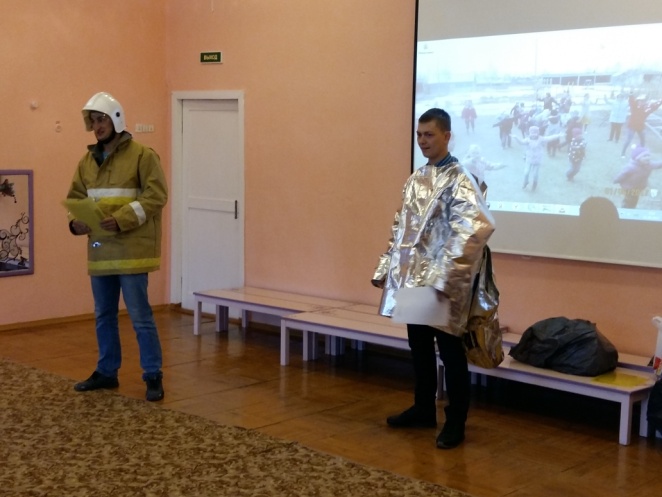 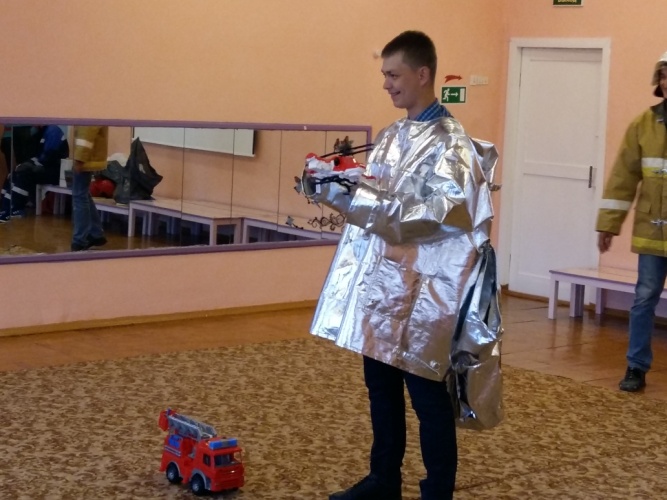     Вспомнили на празднике и о нашей Республике Коми! Дети пожелали ей процветания, сохранения сложившихся традиций и много добра!    Этот день такой долгожданный и  такой короткий! Завтра начнётся серьёзная работа по овладению знаниями,  умением ладить со сверстниками. Поздравляем ребят, родителей и всех работников детского сада в Днем Знаний!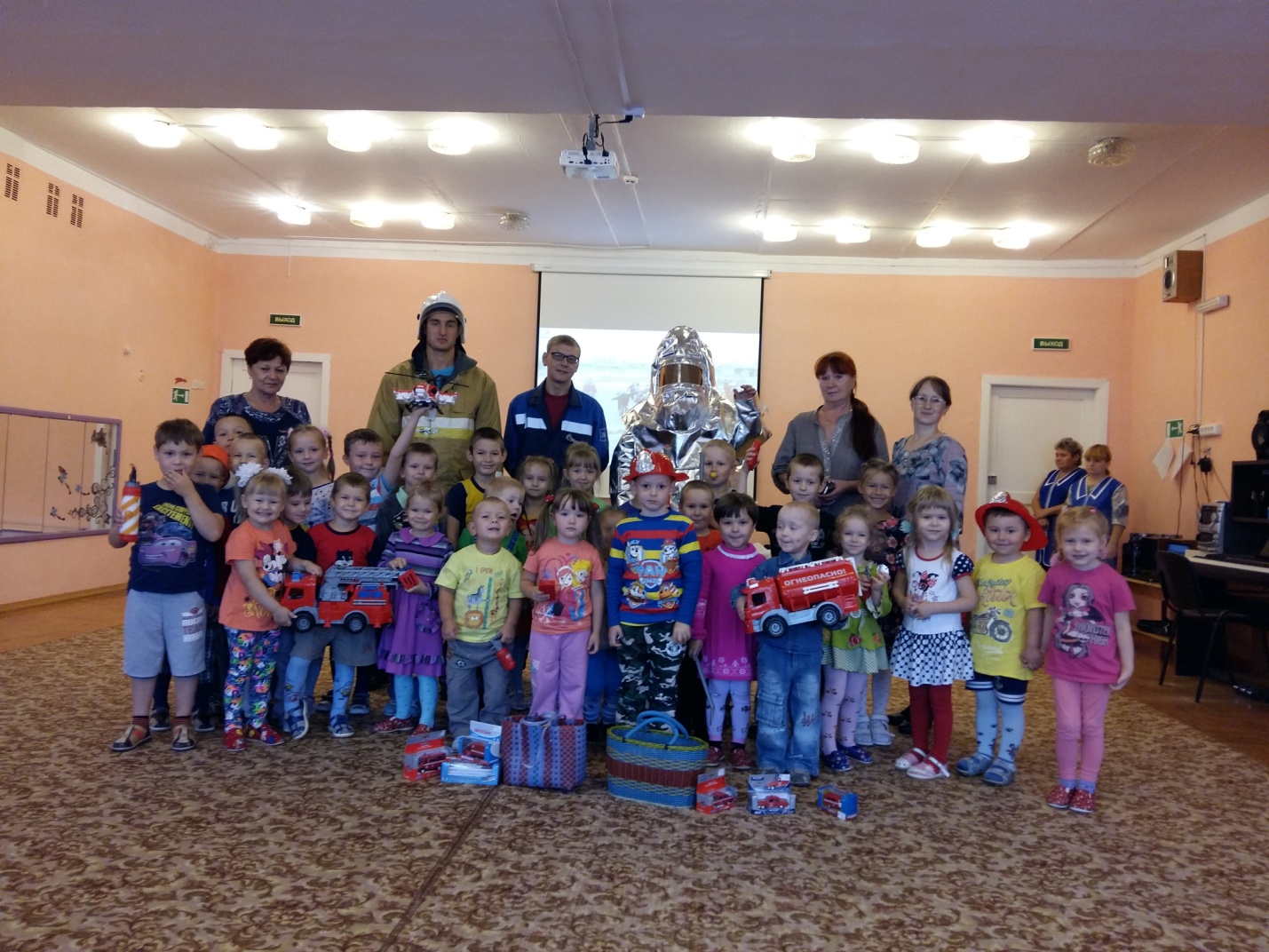 